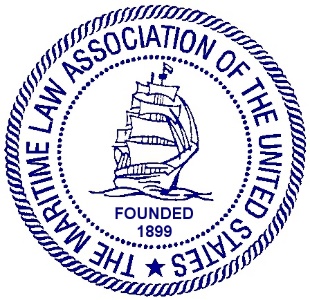 MARITIME LAW ASSOCIATION OF THE UNITED STATESJOINT MEETING OF OUR OCEANS COMMITTEE AND
YOUNG LAWYERS COMMITTEE
MEETING AGENDA SPRING 2022
THURSDAY MAY 5, 2022, 1:30 – 3:30 pmClyde & Co.The Chrysler Building, 21st Floor405 Lexington AvenueDRAFT AGENDAWELCOME:	Introduction of Young Lawyer and Our Oceans Officers:YLC:Chair 			Peter F. BlackVice Chair		Kristi H. ThompsonSecretary		Kenderick M. JordanBOD Liaison	David J. Farrell, Jr. Our Oceans:		Chair			Christopher E. Carey		Vice Chair		Sean Houseal		Secretary		Eva-Maria Mayer		YLC Liaison	George Croton		BOD Liaison	Jennifer Porter	Our Oceans Mission Statement:The Our Oceans Committee monitors and reports on ocean resources and their economic, environmental, sustainable, and competing uses. We follow international and U.S. oceans policy developments in legal, scientific, and commercial spheres of interest to the MLA’s membership, including but not limited to: climate change, polar ice melt, increased Arctic access, and rising sea levels; and the impact of human actions on the oceans.SPEAKERS: 
Capt. Bill Dwyer, USCG: Chief of Maritime, International, and Environmental Law for the US Coast Guard, with review of USCG activities in the Arctic;Tenilola Olowu: Zeller Floyd Zadkovich, recent Tulane LLM in Admiralty and Maritime Law, barred in Nigeria, with “The Sail to Net Zero” a presentation on decarbonization, how we got here and where we are heading;C.	Frederick Joseph Kenney, Jr.: Director of Legal and External Affairs at IMO with update on IMO Post-Glasgow 2021 Decarbonization Regulations and Enforcement Plans.OUR OCEANS: Committee BusinessSituational UpdateRecent Developments (George Croton) YLC: Committee BusinessYLC Committee Liaison Program & ReportsProgram OverviewCurrent Liaison OpeningsCommittee Liaison Reports Membership and Proctor StatusRecent YLC Work and Recognition YLC Projects & New BusinessYLC Social Events & Social Media ADJOURNMENT